ފޯމު ބަލައިގަތް މުވައްޒަފުގެ ނަމާއި މަޤާމް:ގަޑި:*ނޯޓް: މި ފޯމު ހުށަހަޅާއިރު، އަޑުއަހަން ވަންނަން އެދޭ ފަރާތުގެ އައިޑީކާޑުގެ ކޮޕީ ފޯމާއެކު ހުށަހަޅަންވާނެއެވެ.	c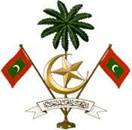 	c	c	c	c	c	c	c	cކްރިމިނަލް ކޯޓުމާލެ،ދިވެހިރާއްޖެ ޝަރީޢަތް އަޑުއަހަން ވަނުމަށް އެދި ހުށަހަޅާ ފޯމުޝަރީޢަތް އަޑުއަހަން ވަނުމަށް އެދި ހުށަހަޅާ ފޯމުޝަރީޢަތް އަޑުއަހަން ވަނުމަށް އެދި ހުށަހަޅާ ފޯމުޝަރީޢަތް އަޑުއަހަން ވަނުމަށް އެދި ހުށަހަޅާ ފޯމުޝަރީޢަތް އަޑުއަހަން ވަނުމަށް އެދި ހުށަހަޅާ ފޯމުޝަރީޢަތް އަޑުއަހަން ވަނުމަށް އެދި ހުށަހަޅާ ފޯމުޝަރީޢަތް އަޑުއަހަން ވަނުމަށް އެދި ހުށަހަޅާ ފޯމުޝަރީޢަތް އަޑުއަހަން ވަނުމަށް އެދި ހުށަހަޅާ ފޯމުޝަރީޢަތް އަޑުއަހަން ވަނުމަށް އެދި ހުށަހަޅާ ފޯމުއަޑުއެހުމަށް ވަންނަ ފަރާތުގެ މަޢުލޫމާތު އަޑުއެހުމަށް ވަންނަ ފަރާތުގެ މަޢުލޫމާތު އަޑުއެހުމަށް ވަންނަ ފަރާތުގެ މަޢުލޫމާތު އައި.ޑީ ކާޑު/ ޕާސްޕޯޓު ނަންބަރު:އައި.ޑީ ކާޑު/ ޕާސްޕޯޓު ނަންބަރު:ފުރިހަމަ ނަން:ފުރިހަމަ ނަން:ގުޅޭނެ ނަންބަރު:ގުޅޭނެ ނަންބަރު:ދާއިމީ އެޑްރެސް: ދާއިމީ އެޑްރެސް: އީމެއިލް އެޑްރެސް:އީމެއިލް އެޑްރެސް:މިހާރުއުޅޭ އެޑްރެސް:މިހާރުއުޅޭ އެޑްރެސް:މައްސަލައާގުޅޭ މަޢުލޫމާތުމައްސަލައާގުޅޭ މަޢުލޫމާތުތާވަލުކޮށްފައިވާ ގަޑި:ތާވަލުކޮށްފައިވާ ގަޑި:ޤަޟިއްޔާ ނަންބަރު:ޤަޟިއްޔާ ނަންބަރު:ސެކްޝަން:ސެކްޝަން:އިޤްރާރުއިޤްރާރުއިޤްރާރުއިޤްރާރުއިޤްރާރުއިޤްރާރުއިޤްރާރުއިޤްރާރުއިޤްރާރު              މަތީގައި ދެންނެވިފައިވާ ޤަޟިއްޔާގެ ޝަރީޢަތުގެ މަޖިލިސް އަޑުއެހުމަށް ކޯޓަށް ހާޒިރުވެ ހުންނަ ހިނދުގައްޔާއި ނުވަތަ ވީޑިއޯ ކޮންފަރެންސް މެދުވެރިކޮށް ޝަރީޢަތުގެ މަޖިލީހުގައި ބައިވެރިވެ އިންނަ ހިނދު، ކޯޓުގެ ޙުރުމަތާއި ކަރާމާތަށް އުނިވާނޭފަދަ ކަމެއް ނުކުރުމަށާއި، އަދި ކޯޓުގެ ހުއްދަނެތި ވާހަކަ ނުދެއްކުމަށާއި، މައްސަލައާ ގުޅިގެން ކޯޓަށް ހާޒިރުވާ ފަރާތްތަކާ ދިމާކޮށް ފުރައްސާރަ ނުކުރުމަށާއި އަދި ކޯޓުގެ ހުއްދަނެތި ޝަރީޢަތުގެ މަޖިލީހުގެ އަޑާއި މަންޒަރު ރިކޯޑު ނުކުރުމަށް އަޅުގަނޑު އިޤްރާރު ވަމެވެ. އަދި މި އިޤްރާރުގައި އަޅުގަނޑު ސޮއި މިކުރަނީ އެފަދަ ކަމެއް ހިނގައިފިނަމަ އެކަމާމެދު ޤާނޫނީ ފިޔަވަޅު އެޅޭނެކަން އެނގިހުރެއެވެ.              މަތީގައި ދެންނެވިފައިވާ ޤަޟިއްޔާގެ ޝަރީޢަތުގެ މަޖިލިސް އަޑުއެހުމަށް ކޯޓަށް ހާޒިރުވެ ހުންނަ ހިނދުގައްޔާއި ނުވަތަ ވީޑިއޯ ކޮންފަރެންސް މެދުވެރިކޮށް ޝަރީޢަތުގެ މަޖިލީހުގައި ބައިވެރިވެ އިންނަ ހިނދު، ކޯޓުގެ ޙުރުމަތާއި ކަރާމާތަށް އުނިވާނޭފަދަ ކަމެއް ނުކުރުމަށާއި، އަދި ކޯޓުގެ ހުއްދަނެތި ވާހަކަ ނުދެއްކުމަށާއި، މައްސަލައާ ގުޅިގެން ކޯޓަށް ހާޒިރުވާ ފަރާތްތަކާ ދިމާކޮށް ފުރައްސާރަ ނުކުރުމަށާއި އަދި ކޯޓުގެ ހުއްދަނެތި ޝަރީޢަތުގެ މަޖިލީހުގެ އަޑާއި މަންޒަރު ރިކޯޑު ނުކުރުމަށް އަޅުގަނޑު އިޤްރާރު ވަމެވެ. އަދި މި އިޤްރާރުގައި އަޅުގަނޑު ސޮއި މިކުރަނީ އެފަދަ ކަމެއް ހިނގައިފިނަމަ އެކަމާމެދު ޤާނޫނީ ފިޔަވަޅު އެޅޭނެކަން އެނގިހުރެއެވެ.              މަތީގައި ދެންނެވިފައިވާ ޤަޟިއްޔާގެ ޝަރީޢަތުގެ މަޖިލިސް އަޑުއެހުމަށް ކޯޓަށް ހާޒިރުވެ ހުންނަ ހިނދުގައްޔާއި ނުވަތަ ވީޑިއޯ ކޮންފަރެންސް މެދުވެރިކޮށް ޝަރީޢަތުގެ މަޖިލީހުގައި ބައިވެރިވެ އިންނަ ހިނދު، ކޯޓުގެ ޙުރުމަތާއި ކަރާމާތަށް އުނިވާނޭފަދަ ކަމެއް ނުކުރުމަށާއި، އަދި ކޯޓުގެ ހުއްދަނެތި ވާހަކަ ނުދެއްކުމަށާއި، މައްސަލައާ ގުޅިގެން ކޯޓަށް ހާޒިރުވާ ފަރާތްތަކާ ދިމާކޮށް ފުރައްސާރަ ނުކުރުމަށާއި އަދި ކޯޓުގެ ހުއްދަނެތި ޝަރީޢަތުގެ މަޖިލީހުގެ އަޑާއި މަންޒަރު ރިކޯޑު ނުކުރުމަށް އަޅުގަނޑު އިޤްރާރު ވަމެވެ. އަދި މި އިޤްރާރުގައި އަޅުގަނޑު ސޮއި މިކުރަނީ އެފަދަ ކަމެއް ހިނގައިފިނަމަ އެކަމާމެދު ޤާނޫނީ ފިޔަވަޅު އެޅޭނެކަން އެނގިހުރެއެވެ.              މަތީގައި ދެންނެވިފައިވާ ޤަޟިއްޔާގެ ޝަރީޢަތުގެ މަޖިލިސް އަޑުއެހުމަށް ކޯޓަށް ހާޒިރުވެ ހުންނަ ހިނދުގައްޔާއި ނުވަތަ ވީޑިއޯ ކޮންފަރެންސް މެދުވެރިކޮށް ޝަރީޢަތުގެ މަޖިލީހުގައި ބައިވެރިވެ އިންނަ ހިނދު، ކޯޓުގެ ޙުރުމަތާއި ކަރާމާތަށް އުނިވާނޭފަދަ ކަމެއް ނުކުރުމަށާއި، އަދި ކޯޓުގެ ހުއްދަނެތި ވާހަކަ ނުދެއްކުމަށާއި، މައްސަލައާ ގުޅިގެން ކޯޓަށް ހާޒިރުވާ ފަރާތްތަކާ ދިމާކޮށް ފުރައްސާރަ ނުކުރުމަށާއި އަދި ކޯޓުގެ ހުއްދަނެތި ޝަރީޢަތުގެ މަޖިލީހުގެ އަޑާއި މަންޒަރު ރިކޯޑު ނުކުރުމަށް އަޅުގަނޑު އިޤްރާރު ވަމެވެ. އަދި މި އިޤްރާރުގައި އަޅުގަނޑު ސޮއި މިކުރަނީ އެފަދަ ކަމެއް ހިނގައިފިނަމަ އެކަމާމެދު ޤާނޫނީ ފިޔަވަޅު އެޅޭނެކަން އެނގިހުރެއެވެ.              މަތީގައި ދެންނެވިފައިވާ ޤަޟިއްޔާގެ ޝަރީޢަތުގެ މަޖިލިސް އަޑުއެހުމަށް ކޯޓަށް ހާޒިރުވެ ހުންނަ ހިނދުގައްޔާއި ނުވަތަ ވީޑިއޯ ކޮންފަރެންސް މެދުވެރިކޮށް ޝަރީޢަތުގެ މަޖިލީހުގައި ބައިވެރިވެ އިންނަ ހިނދު، ކޯޓުގެ ޙުރުމަތާއި ކަރާމާތަށް އުނިވާނޭފަދަ ކަމެއް ނުކުރުމަށާއި، އަދި ކޯޓުގެ ހުއްދަނެތި ވާހަކަ ނުދެއްކުމަށާއި، މައްސަލައާ ގުޅިގެން ކޯޓަށް ހާޒިރުވާ ފަރާތްތަކާ ދިމާކޮށް ފުރައްސާރަ ނުކުރުމަށާއި އަދި ކޯޓުގެ ހުއްދަނެތި ޝަރީޢަތުގެ މަޖިލީހުގެ އަޑާއި މަންޒަރު ރިކޯޑު ނުކުރުމަށް އަޅުގަނޑު އިޤްރާރު ވަމެވެ. އަދި މި އިޤްރާރުގައި އަޅުގަނޑު ސޮއި މިކުރަނީ އެފަދަ ކަމެއް ހިނގައިފިނަމަ އެކަމާމެދު ޤާނޫނީ ފިޔަވަޅު އެޅޭނެކަން އެނގިހުރެއެވެ.              މަތީގައި ދެންނެވިފައިވާ ޤަޟިއްޔާގެ ޝަރީޢަތުގެ މަޖިލިސް އަޑުއެހުމަށް ކޯޓަށް ހާޒިރުވެ ހުންނަ ހިނދުގައްޔާއި ނުވަތަ ވީޑިއޯ ކޮންފަރެންސް މެދުވެރިކޮށް ޝަރީޢަތުގެ މަޖިލީހުގައި ބައިވެރިވެ އިންނަ ހިނދު، ކޯޓުގެ ޙުރުމަތާއި ކަރާމާތަށް އުނިވާނޭފަދަ ކަމެއް ނުކުރުމަށާއި، އަދި ކޯޓުގެ ހުއްދަނެތި ވާހަކަ ނުދެއްކުމަށާއި، މައްސަލައާ ގުޅިގެން ކޯޓަށް ހާޒިރުވާ ފަރާތްތަކާ ދިމާކޮށް ފުރައްސާރަ ނުކުރުމަށާއި އަދި ކޯޓުގެ ހުއްދަނެތި ޝަރީޢަތުގެ މަޖިލީހުގެ އަޑާއި މަންޒަރު ރިކޯޑު ނުކުރުމަށް އަޅުގަނޑު އިޤްރާރު ވަމެވެ. އަދި މި އިޤްރާރުގައި އަޅުގަނޑު ސޮއި މިކުރަނީ އެފަދަ ކަމެއް ހިނގައިފިނަމަ އެކަމާމެދު ޤާނޫނީ ފިޔަވަޅު އެޅޭނެކަން އެނގިހުރެއެވެ.              މަތީގައި ދެންނެވިފައިވާ ޤަޟިއްޔާގެ ޝަރީޢަތުގެ މަޖިލިސް އަޑުއެހުމަށް ކޯޓަށް ހާޒިރުވެ ހުންނަ ހިނދުގައްޔާއި ނުވަތަ ވީޑިއޯ ކޮންފަރެންސް މެދުވެރިކޮށް ޝަރީޢަތުގެ މަޖިލީހުގައި ބައިވެރިވެ އިންނަ ހިނދު، ކޯޓުގެ ޙުރުމަތާއި ކަރާމާތަށް އުނިވާނޭފަދަ ކަމެއް ނުކުރުމަށާއި، އަދި ކޯޓުގެ ހުއްދަނެތި ވާހަކަ ނުދެއްކުމަށާއި، މައްސަލައާ ގުޅިގެން ކޯޓަށް ހާޒިރުވާ ފަރާތްތަކާ ދިމާކޮށް ފުރައްސާރަ ނުކުރުމަށާއި އަދި ކޯޓުގެ ހުއްދަނެތި ޝަރީޢަތުގެ މަޖިލީހުގެ އަޑާއި މަންޒަރު ރިކޯޑު ނުކުރުމަށް އަޅުގަނޑު އިޤްރާރު ވަމެވެ. އަދި މި އިޤްރާރުގައި އަޅުގަނޑު ސޮއި މިކުރަނީ އެފަދަ ކަމެއް ހިނގައިފިނަމަ އެކަމާމެދު ޤާނޫނީ ފިޔަވަޅު އެޅޭނެކަން އެނގިހުރެއެވެ.              މަތީގައި ދެންނެވިފައިވާ ޤަޟިއްޔާގެ ޝަރީޢަތުގެ މަޖިލިސް އަޑުއެހުމަށް ކޯޓަށް ހާޒިރުވެ ހުންނަ ހިނދުގައްޔާއި ނުވަތަ ވީޑިއޯ ކޮންފަރެންސް މެދުވެރިކޮށް ޝަރީޢަތުގެ މަޖިލީހުގައި ބައިވެރިވެ އިންނަ ހިނދު، ކޯޓުގެ ޙުރުމަތާއި ކަރާމާތަށް އުނިވާނޭފަދަ ކަމެއް ނުކުރުމަށާއި، އަދި ކޯޓުގެ ހުއްދަނެތި ވާހަކަ ނުދެއްކުމަށާއި، މައްސަލައާ ގުޅިގެން ކޯޓަށް ހާޒިރުވާ ފަރާތްތަކާ ދިމާކޮށް ފުރައްސާރަ ނުކުރުމަށާއި އަދި ކޯޓުގެ ހުއްދަނެތި ޝަރީޢަތުގެ މަޖިލީހުގެ އަޑާއި މަންޒަރު ރިކޯޑު ނުކުރުމަށް އަޅުގަނޑު އިޤްރާރު ވަމެވެ. އަދި މި އިޤްރާރުގައި އަޅުގަނޑު ސޮއި މިކުރަނީ އެފަދަ ކަމެއް ހިނގައިފިނަމަ އެކަމާމެދު ޤާނޫނީ ފިޔަވަޅު އެޅޭނެކަން އެނގިހުރެއެވެ.              މަތީގައި ދެންނެވިފައިވާ ޤަޟިއްޔާގެ ޝަރީޢަތުގެ މަޖިލިސް އަޑުއެހުމަށް ކޯޓަށް ހާޒިރުވެ ހުންނަ ހިނދުގައްޔާއި ނުވަތަ ވީޑިއޯ ކޮންފަރެންސް މެދުވެރިކޮށް ޝަރީޢަތުގެ މަޖިލީހުގައި ބައިވެރިވެ އިންނަ ހިނދު، ކޯޓުގެ ޙުރުމަތާއި ކަރާމާތަށް އުނިވާނޭފަދަ ކަމެއް ނުކުރުމަށާއި، އަދި ކޯޓުގެ ހުއްދަނެތި ވާހަކަ ނުދެއްކުމަށާއި، މައްސަލައާ ގުޅިގެން ކޯޓަށް ހާޒިރުވާ ފަރާތްތަކާ ދިމާކޮށް ފުރައްސާރަ ނުކުރުމަށާއި އަދި ކޯޓުގެ ހުއްދަނެތި ޝަރީޢަތުގެ މަޖިލީހުގެ އަޑާއި މަންޒަރު ރިކޯޑު ނުކުރުމަށް އަޅުގަނޑު އިޤްރާރު ވަމެވެ. އަދި މި އިޤްރާރުގައި އަޅުގަނޑު ސޮއި މިކުރަނީ އެފަދަ ކަމެއް ހިނގައިފިނަމަ އެކަމާމެދު ޤާނޫނީ ފިޔަވަޅު އެޅޭނެކަން އެނގިހުރެއެވެ.ތާރީޚް:ތާރީޚް:ސޮއި:ސޮއި:ސޮއި:ނަން: ނަން: ނަން: ނަން: 